EMERGIPRESS 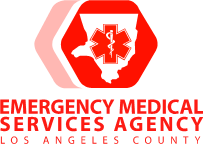 January 2022 - LESSON PLANName of CE ProgramAddressPhone No.(enter CE program information)Course Title/Topic:  Precipitous Childbirth in the Field: Normal Delivery, Complicated Delivery and Newborn ResuscitationInstructor(s):	Online – available at the Los Angeles County EMS Agency Website		(https://dhs.lacounty.gov/emergency-medical-services-agency/emergi-press/)Date Presented: On-goingCategory of Instruction:  Non-Instructor BasedNumber of EMS CE Hours Awarded: 1Program Overview:  This course is a structured activity, which delivers didactic material relevant to EMS clinical practice through a clinical case and video modules.  This lesson reviews the management of childbirth in the field incorporating clinical insights for a normal delivery, complicated delivery and newborn resuscitation.Specific Educational Focus:  Management of childbirth in the field.Objectives:Case of the Month – Precipitous Childbirth - Field DeliveryIdentify an imminent delivery and when to prioritize rapid transport versus field deliveryReview the steps to perform for a normal childbirth deliveryRecognize birth complications including breech delivery, shoulder dystocia, nuchal cord and cord prolapseReview the field actions to take for birth complications including breech delivery, shoulder dystocia, nuchal cord and cord prolapseDetermine the appropriate hospital destinations for precipitous childbirth scenarios in Los Angeles CountyVideo Learning Modules - Normal Delivery, Complicated Delivery, Neonatal ResuscitationNormal DeliveryDiscuss the indications for remaining on scene to deliver an newbornRecognize signs of an imminent deliveryReview the steps for delivering an uncomplicated newbornDetermine post delivery actions including, drying, warming and stimulatingRecognize a newborn that requires additional resuscitationComplicated DeliveryIdentify a breech delivery and review the clinical actions to take for an imminent breech deliveryIdentify shoulder dystocia and the clinical actions to take once identifiedIdentify nuchal cord and the clinical actions to take once identifiedIdentify prolapsed cord nd the clinical actions to take once identifiedNewborn ResuscitationRecognize a newborn in distress and perform immediate resuscitation actionsReview the indications for initiating positive pressure ventilation in a newborn resuscitationReview the indications for chest compressions and epinephrine administration in a newborn (cardiopulmonary resuscitation)Perform cardiopulmonary resuscitation in a newbornImplicit Bias Education (required for BRN credit)Identify strategies to reduce or eliminate implicit bias in a health care encounter.Course Outline:  See January 2022 EmergiPress CE Instruction SheetMethod of Student Performance Evaluation:  passing a written test with a minimum of 80%Materials Needed:  Computer or mobile device with internet access; copy of written test.Handouts:  Course Evaluation; written testReferences:  Los Angeles County Pre-Hospital Care Manual; Additional Attachments: ❑  EmergiPress CE Instruction Sheet❑  Student Test (Student version and Instructor version with answer key)❑  Course Evaluation